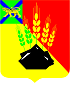 АДМИНИСТРАЦИЯ МИХАЙЛОВСКОГОМУНИЦИПАЛЬНОГО РАЙОНАПОСТАНОВЛЕНИЕ 
_______________                             с. Михайловка                                   № _______________Об утверждении проверочных листов (списка контрольных вопросов) при проведении плановых проверок в отношении юридических лиц, индивидуальных предпринимателейВ соответствии с частью 2 статьи 53 Федерального закона от 31.07.2020 № 248-ФЗ «О государственном контроле (надзоре) и муниципальном контроле в Российской Федерации», постановлением Правительства РФ от 27.10.2021 № 1844 «Об утверждении требований к разработке, содержанию, общественному обсуждению проектов форм проверочных листов, утверждению, применению, актуализации форм проверочных листов, а также случаев обязательного применения проверочных листов», Уставом Михайловского муниципального района администрация Михайловского муниципального районаПОСТАНОВЛЯЕТ:1. Утвердить форму проверочного листа (списка контрольных вопросов), используемого при проведении муниципального земельного контроля (приложение № 1).2. Утвердить форму проверочного листа (списка контрольных вопросов), используемого при проведении муниципального жилищного контроля (приложение № 2).3. Утвердить форму проверочного листа (списка контрольных вопросов), используемого при проведении муниципального контроля на автомобильном транспорте и в дорожном хозяйстве в границах населенных пунктов Михайловского муниципального района в границах населенных пунктов сельских поселений Михайловского муниципального района (приложение № 3).4. Муниципальному казенному учреждению «Управление по организационно-техническому обеспечению деятельности администрации Михайловского муниципального района» (Корж С.Г.) разместить данное постановление на официальном сайте администрации Михайловского муниципального района.5. Настоящее постановления вступает в силу с 01.03.2021 г.6. Контроль над исполнением настоящего постановления возложить на первого заместителя главы администрации Михайловского муниципального района Зубок П.А.Глава Михайловского муниципального района –Глава администрации района                                                       В.В. АрхиповПриложение № 1 УТВЕРЖДЁНпостановлением администрации Михайловского муниципального районаот ____________ № _____________Проверочный лист (список контрольных вопросов), используемый при проведении плановой проверки юридического лица и индивидуального предпринимателя в рамках осуществления муниципального земельного контроля на территории Михайловского муниципального районаАдминистрация Михайловского муниципального района; Постановление администрации Михайловского муниципального района от            №        «Об утверждении проверочных листов (списка контрольных вопросов) при проведении плановых проверок в отношении юридических лиц, индивидуальных предпринимателей»(наименование контрольного (надзорного) органа и реквизиты нормативного правового акта об утверждении формы проверочного листа)Муниципальный земельный контроль на территории Михайловского муниципального района(вид муниципального контроля)_____________________________________(Место проведения плановой проверки с заполнением проверочного листа)_____________________________________(Дата заполнения проверочного листа)На основании________________________________________________________________________________________________________________________________________(Реквизиты распоряжения о проведении проверки)Объект муниципального контроля, в отношении которого проводится контрольное (надзорное) мероприятие:___________________________________________________________________________________________________________________________________Фамилия, имя и отчество (при наличии) гражданина или индивидуального предпринимателя, его идентификационный номер налогоплательщика и (или) основной государственный регистрационный номер индивидуального предпринимателя, адрес регистрации гражданина или индивидуального предпринимателя, наименование юридического лица, его идентификационный номер налогоплательщика и (или) основной государственный регистрационный номер, адрес юридического лица (его филиалов, представительств, обособленных структурных подразделений), являющихся контролируемыми лицами: _____________________________________________________________________________________________________________________________________________________________________________________________________________________________________________________________________________________________Учетный номер контрольного (надзорного) мероприятия: __________________________________________________________________________________________________Должность, фамилия и инициалы должностного лица контрольного (надзорного) органа, в должностные обязанности которого в соответствии с положением о виде контроля, должностным регламентом или должностной инструкцией входит осуществление полномочий по виду контроля, в том числе проведение контрольных (надзорных) мероприятий, проводящего контрольное (надзорное) мероприятие и заполняющего проверочный лист:_______________________________________________________________________________________________________________________________________________________________________________________________________________________________________________________________________________________Список контрольных вопросов, отражающих содержание обязательных требований, ответы на которые однозначно свидетельствуют о соблюдении или несоблюдении контролируемым лицом обязательных требований:__________________________________________________________________(пояснения, дополнения по вопросам, содержащимся в перечне)QR-код, расположенный в правом верхнем углу первой страницы формы проверочного листа, предусмотренный постановлением Правительства Российской Федерации от 16 апреля 2021 г. № 604 «Об утверждении Правил формирования и ведения единого реестра контрольных (надзорных) мероприятий и о внесении изменения в постановление Правительства Российской Федерации от 28 апреля 2015 г. № 415».Приложение № 2УТВЕРЖДЁНпостановлением администрации Михайловского муниципального районаот ____________ № _____________Проверочный лист (список контрольных вопросов), используемый при проведении плановой проверки юридического лица и индивидуального предпринимателя в рамках осуществления муниципального жилищного контроля на территории Михайловского муниципального районАдминистрация Михайловского муниципального района; Постановление администрации Михайловского муниципального района от           №        «Об утверждении проверочных листов (списка контрольных вопросов) при проведении плановых проверок в отношении юридических лиц, индивидуальных предпринимателей»(наименование контрольного (надзорного) органа и реквизиты нормативного правового акта об утверждении формы проверочного листа)Муниципальный жилищный контроль на территории Михайловского муниципального района(вид муниципального контроля)___________________________________(Место проведения плановой проверки с заполнением проверочного листа)___________________________________(Дата заполнения проверочного листа)__________________________________________________________________________________________________________________________________________________________(Реквизиты распоряжения о проведении проверки)Объект муниципального контроля, в отношении которого проводится контрольное (надзорное) мероприятие:___________________________________________________________________________________________________________________________________Фамилия, имя и отчество (при наличии) гражданина или индивидуального предпринимателя, его идентификационный номер налогоплательщика и (или) основной государственный регистрационный номер индивидуального предпринимателя, адрес регистрации гражданина или индивидуального предпринимателя, наименование юридического лица, его идентификационный номер налогоплательщика и (или) основной государственный регистрационный номер, адрес юридического лица (его филиалов, представительств, обособленных структурных подразделений), являющихся контролируемыми лицами: _____________________________________________________________________________________________________________________________________________________________________________________________________________________________________________________________________________________________Учетный номер контрольного (надзорного) мероприятия: __________________________________________________________________________________________________Должность, фамилия и инициалы должностного лица контрольного (надзорного) органа, в должностные обязанности которого в соответствии с положением о виде контроля, должностным регламентом или должностной инструкцией входит осуществление полномочий по виду контроля, в том числе проведение контрольных (надзорных) мероприятий, проводящего контрольное (надзорное) мероприятие и заполняющего проверочный лист:_______________________________________________________________________________________________________________________________________________________________________________________________________________________________________________________________________________________Список контрольных вопросов, отражающих содержание обязательных требований, ответы на которые однозначно свидетельствуют о соблюдении или несоблюдении контролируемым лицом обязательных требований__________________________________________________________________(пояснения, дополнения по вопросам, содержащимся в перечне)QR-код, расположенный в правом верхнем углу первой страницы формы проверочного листа, предусмотренный постановлением Правительства Российской Федерации от 16 апреля 2021 г. № 604 «Об утверждении Правил формирования и ведения единого реестра контрольных (надзорных) мероприятий и о внесении изменения в постановление Правительства Российской Федерации от 28 апреля 2015 г. № 415».Приложение № 3 УТВЕРЖДЁНпостановлением администрации Михайловского муниципального районаот ____________ № _____________Проверочный лист (список контрольных вопросов), используемый при проведении плановой проверки юридического лица и индивидуального предпринимателя в рамках осуществления муниципального контроля на автомобильном транспорте и в дорожном хозяйстве в границах населенных пунктов Михайловского муниципального районаАдминистрация Михайловского муниципального района; Постановление администрации Михайловского муниципального района от           №        «Об утверждении проверочных листов (списка контрольных вопросов) при проведении плановых проверок в отношении юридических лиц, индивидуальных предпринимателей»(наименование контрольного (надзорного) органа и реквизиты нормативного правового акта об утверждении формы проверочного листа)Муниципальный контроль на автомобильном транспорте и в дорожном хозяйстве в границах населенных пунктов Михайловского муниципального района (вид муниципального контроля)___________________________________(Место проведения плановой проверки с заполнением проверочного листа)___________________________________(Дата заполнения проверочного листа)__________________________________________________________________________________________________________________________________________________________(Реквизиты распоряжения о проведении проверки)Объект муниципального контроля, в отношении которого проводится контрольное (надзорное) мероприятие:___________________________________________________________________________________________________________________________________Фамилия, имя и отчество (при наличии) гражданина или индивидуального предпринимателя, его идентификационный номер налогоплательщика и (или) основной государственный регистрационный номер индивидуального предпринимателя, адрес регистрации гражданина или индивидуального предпринимателя, наименование юридического лица, его идентификационный номер налогоплательщика и (или) основной государственный регистрационный номер, адрес юридического лица (его филиалов, представительств, обособленных структурных подразделений), являющихся контролируемыми лицами: _____________________________________________________________________________________________________________________________________________________________________________________________________________________________________________________________________________________________Учетный номер контрольного (надзорного) мероприятия: __________________________________________________________________________________________________Должность, фамилия и инициалы должностного лица контрольного (надзорного) органа, в должностные обязанности которого в соответствии с положением о виде контроля, должностным регламентом или должностной инструкцией входит осуществление полномочий по виду контроля, в том числе проведение контрольных (надзорных) мероприятий, проводящего контрольное (надзорное) мероприятие и заполняющего проверочный лист:_______________________________________________________________________________________________________________________________________________________________________________________________________________________________________________________________________________________Список контрольных вопросов, отражающих содержание обязательных требований, ответы на которые однозначно свидетельствуют о соблюдении или несоблюдении контролируемым лицом обязательных требований__________________________________________________________________(пояснения, дополнения по вопросам, содержащимся в перечне)QR-код, расположенный в правом верхнем углу первой страницы формы проверочного листа, предусмотренный постановлением Правительства Российской Федерации от 16 апреля 2021 г. № 604 «Об утверждении Правил формирования и ведения единого реестра контрольных (надзорных) мероприятий и о внесении изменения в постановление Правительства Российской Федерации от 28 апреля 2015 г. № 415».№Обязательные требованияНормативный правовой акт, устанавливающий соответствующие требованияВарианты ответаВарианты ответаВарианты ответаПримечание№Обязательные требованияНормативный правовой акт, устанавливающий соответствующие требованияДАНЕТНеприменимо1.Используется ли земельный участок в процессе хозяйственной или производственной деятельности?ст. 42 Земельного кодекса Российской Федерации2.Имеется ли правоустанавливающие документы на земельный участок?ст. 25, 26 Земельного кодекса Российской Федерации, п. 3 ст. 28 Федерального закона от 21.12.2001 № 178-ФЗ3.Используется ли земельный участок в соответствии с разрешенным использованием?ст. 42 Земельного кодекса Российской Федерации4.Сохранены ли межевые, геодезические и другие специальные знаки, установленные на земельном участке в соответствии с законодательством?ст. 42 Земельного кодекса Российской Федерации5.Осуществляются ли мероприятия по охране земель, в том числе меры пожарной безопасности?ст. 42 Земельного кодекса Российской Федерации6.Имеются ли на земельном участке объекты капитального строения?ст. 25, 26 Земельного кодекса Российской Федерации7.Своевременно ли производятся платежи за земельный участок?ст. 42 Земельного кодекса Российской Федерации8.Соблюдается ли запрет на уничтожение плодородного слоя почвы, а также порчу земель в результате нарушения правил обращения с:- пестицидами и агрохимикатами;- опасными для здоровья людей и окружающей среды веществами;- отходами производства и потребления?часть 2 статьи 8.6 Кодекса Российской Федерации об административных правонарушениях.9.Проводятся ли в целях охраны земель собственниками земельных участков, землепользователями, землевладельцами и арендаторами земельных участков мероприятия по защите земель от:- водной и ветровой эрозии;- селей;- подтопления;- заболачивания;- вторичного засоления;- иссушения;- уплотнения;- загрязнения химическими веществами;- загрязнения отходами производства и потребления;- другого негативного воздействия?подпункт 2 пункта 2 статьи 13 Земельного кодекса Российской Федерации.(подпись)(Юридическое лицо, фамилия, имя, отчество (при наличии) индивидуального предпринимателя):(подпись)(Ф.И.О. инспекторов, участвующих в проведении контрольного (надзорного) мероприятия, и (или) руководителем группы инспекторов.)(подпись)(Ф.И.О. инспекторов, участвующих в проведении контрольного (надзорного) мероприятия, и (или) руководителем группы инспекторов.)№обязательные требованиянормативный правовой акт, устанавливающий соответствующие требованияварианты ответаварианты ответаварианты ответаПримечание№обязательные требованиянормативный правовой акт, устанавливающий соответствующие требованияДАНЕТНеприменимо1.Наличие Устава организациич. 3 ст. 136 Жилищного кодекса Российской Федерации, ч. 1,4 ст. 52 Гражданского кодекса Российской Федерации2.Наличие договора (-ов) управления многоквартирным (и) домом (-ами), решение общего собрания собственников помещений многоквартирного  домач. 1 ст. 162 Жилищного кодекса Российской Федерации3.Наличие лицензии на осуществление деятельности по управлению многоквартирными домамич. 1 ст. 192 Жилищного кодекса Российской Федерации4.Наличие подтверждающих документов о проведении плановых осмотров технического состояния конструкций и инженерного оборудования, относящегося к общему имуществу многоквартирного домач. 1, 1.1 ст. 161 Жилищного кодекса Российской Федерации5.План (перечень работ) по текущему ремонту общего имущества многоквартирного дома на текущий годп.п. 2.1.1., 2.1.5, 2.2.2, 2.3 Правил и норм технической эксплуатации жилищного фонда, утвержденных постановлением Госстроя РФ от 27.09.2003 № 1706.Соблюдение сроков полномочий правления ТСН (ТСЖ), определенных Уставом проверяемого субъектач. 2 ст. 147 Жилищного кодекса Российской Федерации7.Техническое состояние систем отопления, водоснабжения, водоотведения, электроснабжения общего имущества многоквартирного жилого домап.п. 5.2, 5.3, 5.6, 5.8 Правил и норм технической эксплуатации жилищного фонда, утвержденных постановлением Госстроя РФ от 27.09.2003 № 170(подпись)(Юридическое лицо, фамилия, имя, отчество (при наличии) индивидуального предпринимателя):(подпись)(Ф.И.О. инспекторов, участвующих в проведении контрольного (надзорного) мероприятия, и (или) руководителем группы инспекторов.)(подпись)(Ф.И.О. инспекторов, участвующих в проведении контрольного (надзорного) мероприятия, и (или) руководителем группы инспекторов.)№Обязательные требованияНормативный правовой акт, устанавливающий соответствующие требованияВарианты ответаВарианты ответаВарианты ответаПримечание№Обязательные требованияНормативный правовой акт, устанавливающий соответствующие требованияДАНЕТНеприменимоПримечание1.Проводятся ли мероприятия, направленные на создание безопасных условий перевозки грузов и пассажиров по автомобильным дорогам?п. 13.1 Технического регламента Таможенного союза ТР ТС 014/20112.Соответствуют ли автомобильная дорога и дорожные сооружения на ней при эксплуатации требованиям безопасности?п. 13.2 Технического регламента Таможенного союза ТР ТС 014/20113.Различима ли дорожная разметка в любых условиях эксплуатации, за исключением случаев, когда поверхность автомобильной дороги загрязнена или покрыта снежно-ледяными отложениями?п.п. б) п. 13.5 Технического регламента Таможенного союза ТР ТС 014/20114.Производится ли очистка покрытия автомобильной дороги от снега с проезжей части, остановок общественного транспорта, тротуаров, обочин, съездов, площадок для стоянки и остановки транспортного средствап. 13.6 Технического регламента Таможенного союза ТР ТС 014/2011(подпись)(Юридическое лицо, фамилия, имя, отчество (при наличии) индивидуального предпринимателя):(подпись)(Ф.И.О. инспекторов, участвующих в проведении контрольного (надзорного) мероприятия, и (или) руководителем группы инспекторов.)(подпись)(Ф.И.О. инспекторов, участвующих в проведении контрольного (надзорного) мероприятия, и (или) руководителем группы инспекторов.)